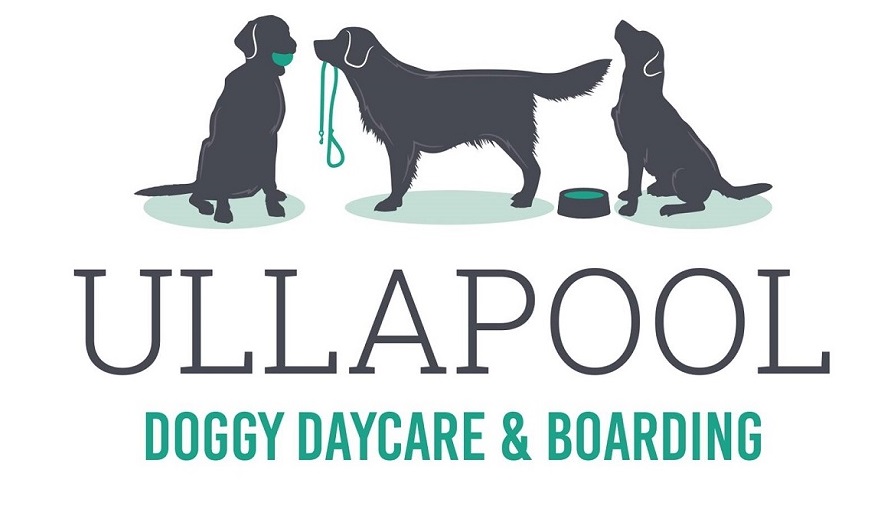 I offer professional dog care in my own home in Ullapool. I am fully licenced and insured and your dog will be treated like my own. NO kennels.Various services available:Half Day: £10 / Full Day: £20 / Overnight only: £15 / 24 hours: £25Evening up to 4 hours: £10 – enjoy a meal out!Reductions for 2 or more dogs from same householdHoliday House owners, B&B or Hotel’s – let your guests know there is somewhere for their dogs, rather than leaving unattended in the property. Contact me or visit my Facebook page for more info!www.facebook.com/ullapooldogboarding Please rest assured your dog is in good hands. I have many years’ experience and worked closely with the SSPCA and dog trainers when re-homing rescue dogs. Catherine Bentley9 St Valery Place				Tel: 01854 612391Ullapool					Mob: 07788 425077IV26 2TD					Email: familybentley3@outlook.com